SPRING YARD SALEDATE & TIME: MAY 20TH FROM 9AM-2PMLOCATION: FIELD BEHIND BERLIN REC DEPARTMENT ON GREEN ST.TABLES ARE AVAILABLE BUT ARE LIMITED.$10 OR A DONATION PER SPOT.SIGN UP FOR A SPOT AT THE REC DEPARTMENT CALL (603) 752-2010 OR COME IN.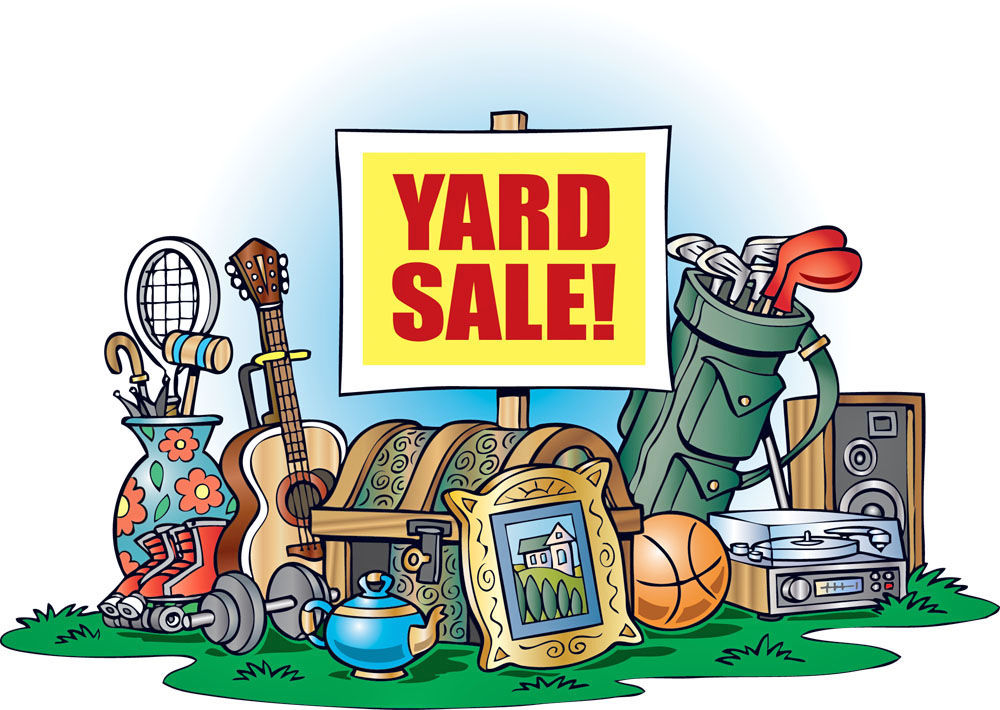 (IF RAIN EVENT WILL BE MOVED INDOORS AT THE REC DEPARTMENT)